Esta parte deverá ser preenchida pelo professor_______________________________________Professor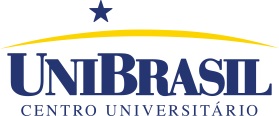 AVALIAÇÃO DO RELATÓRIO DO MONITORIAAVALIAÇÃO DO RELATÓRIO DO MONITORIAAVALIAÇÃO DO RELATÓRIO DO MONITORIAORIENTADORMONITORPERÍODOMATRÍCULAESCOLACURSODISCIPLINABOLSISTA(   ) Sim        (   ) NãoAvaliar a contribuição do monitor para o processo de aprendizagem da turmaDefinir e justificar, com base no relatório do aluno, a taxa de cumprimento do Plano de Trabalho.Relato das principais dificuldades encontradasQue sugestões você faria para aperfeiçoar o acompanhamento da monitoriaConsiderações Finais: conclusão e auto avaliação da atividade